The Sir Charles GD Roberts Medal of Literary ExcellenceThe Sir Charles G.D. Roberts Medal of Literary Excellence celebrates outstanding accomplishments in prose.  It recognizes a commitment to the skillful crafting of writing.  The competition is open to Grade 12 students in their graduating year.  Prizes will be awarded as follows:First Prize: $500 cash prize	                  $2000 Scholarship from UNB (if attending in 2020-21)	                  $1000 Tuition Rebate from STU (if attending in 2020-21)Second Prize: $350 cash prizeThird Prize: $150 cash prizeTexts submitted for consideration must incorporate the guidelines for Transactional Writing with a Research Focus as outlined in the Grade 12 Writing Achievement Standards. Eligible pieces will fall into one of the text forms outlined in this category:Submissions will be scored by a panel of judges using the Grade 12 Writing Achievement Standards.For more information about the specific text forms within these categories, please see the Grade 12 Writing Achievement Standards:https://collabe.nbed.nb.ca/sites/asdw/literacy/High%20School%20Resources/Provincial%20Writing%20Standards/Provincial%20Writing%20Standards%20Gr.%2012.pdfSchools are asked to select and submit one essay to be considered at the District level (schools with populations of more than 1000 students 9-12 may submit two essays). Winners will be announced to the schools prior to graduation.Submissions should exhibit the following characteristics:1400-2000 words (12-point font, double-spaced) or four to six pages (as outlined by the Grade 12 Writing Achievement Standards)APA or MLA formatting (including citations)minimum of five outside sources, at least three found by students through a research search engine (as outlined by the Grade 12 Writing Achievement Standards) original and insightful approach to the subjectdeep understanding of the relationships among language, topic, purpose, context, and audienceevidence of effective and sophisticated use of the traits of writing (as outlined by the Grade 12 Writing Achievement Standards)Also please note:You may only enter one piece of writing.Submissions must be written in English.An electronic copy of your essay is required.Entry forms must be completed and attached.The word count (not including Works Cited) must be included with your submission.Do not include your school name and other personal information on your piece of writing.All writing and all rights to their publication become the property of Anglophone West School District.You can access related documents and winning essays from previous years here:https://collabe.nbed.nb.ca/sites/asdw/literacy/High%20School%20Resources/Forms/AllItems.aspxOnce the school has identified the essay that will be considered at the District level. Please forward the essay and completed entry form to jill.davidson@nbed.nb.ca no later than June 1, 2020.Thank you to our generous sponsors: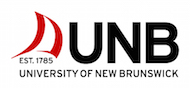 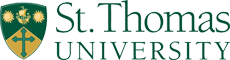 Text Form PurposeFrameworkFeaturesExplanatoryTo explain how or why something came to be or how something worksIntroduction identifies topic with a statement, question, or definitionAnalysis of the process of how or why demonstrates the relationship between the parts and reveals cause-and-effect connectionsConclusion states unusual features of the phenomenon and/or reiterates the main pointsMay include figures and tables to enhance written textLiterary devices to clarify ideasTechnical, subject-specific vocabularyLiterary EssayTo present the writer’s interpretation or analysis of a textIntroduction states a thesis and establishes its subjectAnalysis directly supports the thesisConclusion reinforces the thesisThird-person voiceFormal toneQuotations as proof or evidence